ПРОТОКОЛ № _____Доп. Вр.                    в пользу                                           Серия 11-метровых                    в пользу                                            Подпись судьи : _____________________ /_________________________ /ПредупрежденияУдаленияПредставитель принимающей команды: ______________________ / _____________________ Представитель команды гостей: _____________________ / _________________________ Замечания по проведению игры ______________________________________________________________________________________________________________________________________________________________________________________________________________________________________________________________________________________________________________________________________________________________________________________________________________________________________________________________________________________________________________________________Травматические случаи (минута, команда, фамилия, имя, номер, характер повреждения, причины, предварительный диагноз, оказанная помощь): _________________________________________________________________________________________________________________________________________________________________________________________________________________________________________________________________________________________________________________________________________________________________________________________________________________________________________Подпись судьи:   _____________________ / _________________________Представитель команды: ______    __________________  подпись: ___________________    (Фамилия, И.О.)Представитель команды: _________    _____________ __ подпись: ______________________                                                             (Фамилия, И.О.)Лист травматических случаевТравматические случаи (минута, команда, фамилия, имя, номер, характер повреждения, причины, предварительный диагноз, оказанная помощь)_______________________________________________________________________________________________________________________________________________________________________________________________________________________________________________________________________________________________________________________________________________________________________________________________________________________________________________________________________________________________________________________________________________________________________________________________________________________________________________________________________________________________________________________________________________________________________________________________________________________________________________________________________________________________________________________________________________________________________________________________________________________________________________________________________________________________________________________________________________________________________________________________________________________________________________________________________________________________________________________________________________________________________________________________________________________________________________________________________________________________________________Подпись судьи : _________________________ /________________________/ 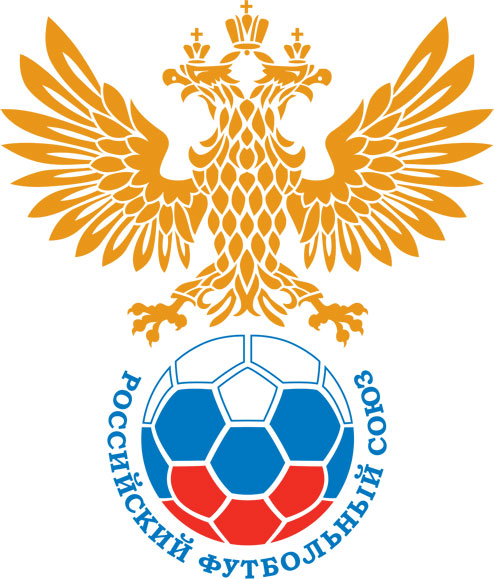 РОССИЙСКИЙ ФУТБОЛЬНЫЙ СОЮЗМАОО СФФ «Центр»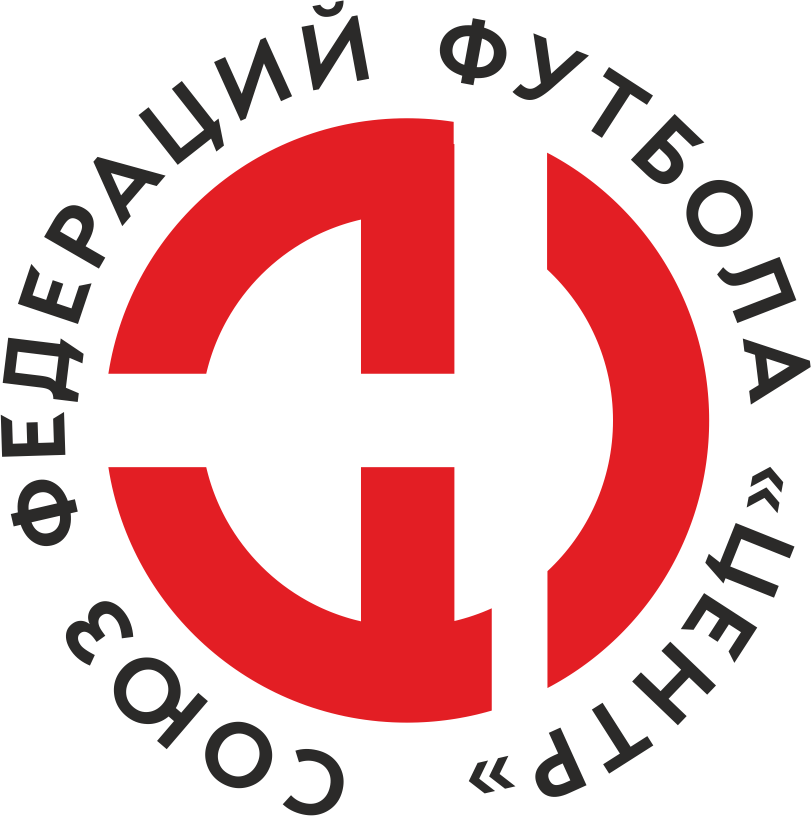    Первенство России по футболу среди команд III дивизиона, зона «Центр» _____ финала Кубка России по футболу среди команд III дивизиона, зона «Центр»Дата:9 июня 2021Химик (Новомосковск)Химик (Новомосковск)Химик (Новомосковск)Химик (Новомосковск)Майский (Узловский район)Майский (Узловский район)команда хозяевкоманда хозяевкоманда хозяевкоманда хозяевкоманда гостейкоманда гостейНачало:15:00Освещение:ЕстественноеЕстественноеКоличество зрителей:300Результат:2:0в пользуХимик (Новомосковск)1 тайм:1:0в пользув пользу Химик (Новомосковск)Судья:Акулинин Дмитрий  (Тула)кат.1 кат.1 помощник:Волков Павел (Тула)кат.1 кат.2 помощник:Стародубов Иван (Тула)кат.1 кат.Резервный судья:Резервный судья:Заикин Дмитрийкат.1 кат.Инспектор:Пантелеев Сергей Григорьевич (Тула)Пантелеев Сергей Григорьевич (Тула)Пантелеев Сергей Григорьевич (Тула)Пантелеев Сергей Григорьевич (Тула)Делегат:СчетИмя, фамилияКомандаМинута, на которой забит мячМинута, на которой забит мячМинута, на которой забит мячСчетИмя, фамилияКомандаС игрыС 11 метровАвтогол1:0Артем ЛыгинХимик (Новомосковск)302:0Василий ОрешкинХимик (Новомосковск)69Мин                 Имя, фамилия                          КомандаОснование36Олег ОвчинниковХимик (Новомосковск)Агрессивное поведение (удар соперника локтем в область лица)РОССИЙСКИЙ ФУТБОЛЬНЫЙ СОЮЗМАОО СФФ «Центр»РОССИЙСКИЙ ФУТБОЛЬНЫЙ СОЮЗМАОО СФФ «Центр»РОССИЙСКИЙ ФУТБОЛЬНЫЙ СОЮЗМАОО СФФ «Центр»РОССИЙСКИЙ ФУТБОЛЬНЫЙ СОЮЗМАОО СФФ «Центр»РОССИЙСКИЙ ФУТБОЛЬНЫЙ СОЮЗМАОО СФФ «Центр»РОССИЙСКИЙ ФУТБОЛЬНЫЙ СОЮЗМАОО СФФ «Центр»Приложение к протоколу №Приложение к протоколу №Приложение к протоколу №Приложение к протоколу №Дата:9 июня 20219 июня 20219 июня 20219 июня 20219 июня 2021Команда:Команда:Химик (Новомосковск)Химик (Новомосковск)Химик (Новомосковск)Химик (Новомосковск)Химик (Новомосковск)Химик (Новомосковск)Игроки основного составаИгроки основного составаЦвет футболок: Красные       Цвет гетр: КрасныеЦвет футболок: Красные       Цвет гетр: КрасныеЦвет футболок: Красные       Цвет гетр: КрасныеЦвет футболок: Красные       Цвет гетр: КрасныеНЛ – нелюбительНЛОВ – нелюбитель,ограничение возраста НЛ – нелюбительНЛОВ – нелюбитель,ограничение возраста Номер игрокаЗаполняется печатными буквамиЗаполняется печатными буквамиЗаполняется печатными буквамиНЛ – нелюбительНЛОВ – нелюбитель,ограничение возраста НЛ – нелюбительНЛОВ – нелюбитель,ограничение возраста Номер игрокаИмя, фамилияИмя, фамилияИмя, фамилия1Даниил Субботин Даниил Субботин Даниил Субботин 29Василий Орешкин Василий Орешкин Василий Орешкин 2Максим Магомедов Максим Магомедов Максим Магомедов 6Олег Овчинников Олег Овчинников Олег Овчинников 5Артем Зембра Артем Зембра Артем Зембра 9Роман Ломакин Роман Ломакин Роман Ломакин 4Максим Хомутов Максим Хомутов Максим Хомутов 8Илья Рыженков Илья Рыженков Илья Рыженков 19Кирилл Ганев Кирилл Ганев Кирилл Ганев 7Артем Лыгин (к)Артем Лыгин (к)Артем Лыгин (к)15Никита Адоевцев Никита Адоевцев Никита Адоевцев Запасные игроки Запасные игроки Запасные игроки Запасные игроки Запасные игроки Запасные игроки 16Сергей БезбородовСергей БезбородовСергей Безбородов3Роман БалаянРоман БалаянРоман Балаян18Дмитрий КоролевДмитрий КоролевДмитрий Королев11Данил ДобровольскийДанил ДобровольскийДанил Добровольский17Алексей ФедичевАлексей ФедичевАлексей Федичев14Михаил РусаковМихаил РусаковМихаил Русаков12Мохаммед АбасовМохаммед АбасовМохаммед Абасов20Никита ГорюновНикита ГорюновНикита Горюнов21Илья СерегинИлья СерегинИлья СерегинТренерский состав и персонал Тренерский состав и персонал Фамилия, имя, отчествоФамилия, имя, отчествоДолжностьДолжностьТренерский состав и персонал Тренерский состав и персонал 1Канунников Александр АлександровичДиректорДиректорТренерский состав и персонал Тренерский состав и персонал 2Титов Роман АнатольевичГлавный тренерГлавный тренер3Балаян Арсен АлександровичНачальник командыНачальник команды4567ЗаменаЗаменаВместоВместоВместоВышелВышелВышелВышелМинМинСудья: _________________________Судья: _________________________Судья: _________________________11Роман ЛомакинРоман ЛомакинРоман ЛомакинМихаил РусаковМихаил РусаковМихаил РусаковМихаил Русаков606022Никита АдоевцевНикита АдоевцевНикита АдоевцевМохаммед АбасовМохаммед АбасовМохаммед АбасовМохаммед Абасов7373Подпись Судьи: _________________Подпись Судьи: _________________Подпись Судьи: _________________33Илья РыженковИлья РыженковИлья РыженковДмитрий КоролевДмитрий КоролевДмитрий КоролевДмитрий Королев8282Подпись Судьи: _________________Подпись Судьи: _________________Подпись Судьи: _________________44Кирилл ГаневКирилл ГаневКирилл ГаневАлексей ФедичевАлексей ФедичевАлексей ФедичевАлексей Федичев8787556677        РОССИЙСКИЙ ФУТБОЛЬНЫЙ СОЮЗМАОО СФФ «Центр»        РОССИЙСКИЙ ФУТБОЛЬНЫЙ СОЮЗМАОО СФФ «Центр»        РОССИЙСКИЙ ФУТБОЛЬНЫЙ СОЮЗМАОО СФФ «Центр»        РОССИЙСКИЙ ФУТБОЛЬНЫЙ СОЮЗМАОО СФФ «Центр»        РОССИЙСКИЙ ФУТБОЛЬНЫЙ СОЮЗМАОО СФФ «Центр»        РОССИЙСКИЙ ФУТБОЛЬНЫЙ СОЮЗМАОО СФФ «Центр»        РОССИЙСКИЙ ФУТБОЛЬНЫЙ СОЮЗМАОО СФФ «Центр»        РОССИЙСКИЙ ФУТБОЛЬНЫЙ СОЮЗМАОО СФФ «Центр»        РОССИЙСКИЙ ФУТБОЛЬНЫЙ СОЮЗМАОО СФФ «Центр»Приложение к протоколу №Приложение к протоколу №Приложение к протоколу №Приложение к протоколу №Приложение к протоколу №Приложение к протоколу №Дата:Дата:9 июня 20219 июня 20219 июня 20219 июня 20219 июня 20219 июня 2021Команда:Команда:Команда:Майский (Узловский район)Майский (Узловский район)Майский (Узловский район)Майский (Узловский район)Майский (Узловский район)Майский (Узловский район)Майский (Узловский район)Майский (Узловский район)Майский (Узловский район)Игроки основного составаИгроки основного составаЦвет футболок: Желтые   Цвет гетр:  ЖелтыеЦвет футболок: Желтые   Цвет гетр:  ЖелтыеЦвет футболок: Желтые   Цвет гетр:  ЖелтыеЦвет футболок: Желтые   Цвет гетр:  ЖелтыеНЛ – нелюбительНЛОВ – нелюбитель,ограничение возрастаНЛ – нелюбительНЛОВ – нелюбитель,ограничение возрастаНомер игрокаЗаполняется печатными буквамиЗаполняется печатными буквамиЗаполняется печатными буквамиНЛ – нелюбительНЛОВ – нелюбитель,ограничение возрастаНЛ – нелюбительНЛОВ – нелюбитель,ограничение возрастаНомер игрокаИмя, фамилияИмя, фамилияИмя, фамилия1Никита Макеев Никита Макеев Никита Макеев 5Станислав Сташков Станислав Сташков Станислав Сташков 19Станислав Глухов Станислав Глухов Станислав Глухов 14Александр Харчевников Александр Харчевников Александр Харчевников 3Али Кахриев Али Кахриев Али Кахриев 17Рамиль Насибулин Рамиль Насибулин Рамиль Насибулин 16Алексей Михалев Алексей Михалев Алексей Михалев 10Денис Шабанов Денис Шабанов Денис Шабанов 8Кирилл Мацак Кирилл Мацак Кирилл Мацак 13Денис Батухтин Денис Батухтин Денис Батухтин 7Валентин Плешков Валентин Плешков Валентин Плешков Запасные игроки Запасные игроки Запасные игроки Запасные игроки Запасные игроки Запасные игроки 88Алексей ФилимоненковАлексей ФилимоненковАлексей Филимоненков15Илья СошнинИлья СошнинИлья Сошнин20Хабиб ИсхаковХабиб ИсхаковХабиб Исхаков22Николай ЧупирНиколай ЧупирНиколай Чупир21Александр ФорсиковАлександр ФорсиковАлександр ФорсиковТренерский состав и персонал Тренерский состав и персонал Фамилия, имя, отчествоФамилия, имя, отчествоДолжностьДолжностьТренерский состав и персонал Тренерский состав и персонал 1Морозов Олег ЮрьевичГлавный тренерГлавный тренерТренерский состав и персонал Тренерский состав и персонал 2Борисов Андрей ИгоревичНачальник командыНачальник команды3Чудиков Алексей Александрович	Официальный представительОфициальный представитель4Фионин Иван АлександровичОфициальный представительОфициальный представитель5Пронякина Виктория Денисовна 	Пресс-атташеПресс-атташе67Замена Замена ВместоВместоВышелМинСудья : ______________________Судья : ______________________11Али КахриевАли КахриевИлья Сошнин7022Станислав ГлуховСтанислав ГлуховХабиб Исхаков74Подпись Судьи : ______________Подпись Судьи : ______________Подпись Судьи : ______________33Денис ШабановДенис ШабановАлександр Форсиков84Подпись Судьи : ______________Подпись Судьи : ______________Подпись Судьи : ______________44Денис БатухтинДенис БатухтинНиколай Чупир88556677        РОССИЙСКИЙ ФУТБОЛЬНЫЙ СОЮЗМАОО СФФ «Центр»        РОССИЙСКИЙ ФУТБОЛЬНЫЙ СОЮЗМАОО СФФ «Центр»        РОССИЙСКИЙ ФУТБОЛЬНЫЙ СОЮЗМАОО СФФ «Центр»        РОССИЙСКИЙ ФУТБОЛЬНЫЙ СОЮЗМАОО СФФ «Центр»   Первенство России по футболу среди футбольных команд III дивизиона, зона «Центр» _____ финала Кубка России по футболу среди футбольных команд III дивизиона, зона «Центр»       Приложение к протоколу №Дата:9 июня 2021Химик (Новомосковск)Майский (Узловский район)команда хозяевкоманда гостей